Bewerbungsprofil MenteeAngaben zur PersonName/Titel: Einrichtung: Anschrift: 		Tel. dienstlich: 			E-Mail dienstlich: 	Privatadresse: Tel./E-Mail privat: Geburtsjahr: Familienstand: Kind(er):         InteressenschwerpunkteFolgende Bereiche / Themen (fachlich-beruflich / persönlich) interessieren mich besonders:ZielvorstellungenMeine berufliche Vision / größte Wunschvorstellung ist:Mit Ablauf des Mentoring-Programms habe ich folgende/s Ziel/e erreicht:Meine nächsten kurzfristigen Entwicklungsschritte / Lernziele sind:Zum Erreichen meiner o. g. Ziele verspreche ich mir vom Mentoring-Programm:Mentoring-ProgrammIch habe bereits an einem Mentoring-Programm teilgenommen.	Ich nehme aktuell an folgendem Mentoring-Programm teil. Ich habe mich auf ein weiteres Mentoring-Programm beworben.	Ich bewerbe mich auf ein weiteres Mentoring-Programm.	Ich erhalte weitere Fördermittel zur Qualifizierung.	Mentorin / MentorVon einer Mentorin / einem Mentor wünsche ich mir / erwarte ich: Folgende Kriterien sollte mein/e Mentor/in erfüllen, um mich gut in meinen Anliegen unterstützen zu können:Zwischen Mentor/in und Mentee sollte grundsätzlich keine Abhängigkeit im Rahmen eines Arbeitsverhältnisses bestehen. Idealerweise sollte die/der Mentor/in einem anderen Fachbereich als Sie selber angehören.Ich bevorzuge: eine Mentorin  / einen Mentor  / nicht wichtig Besonders interessiert mich ein/e Mentor/in aus dem/den Bereich/en:   Klinische Forschung   				Krankenversorgung   		 Grundlagenforschung  				Management  		  Ich schlage Frau / Herrn*  als Mentor/in vor und habe bereits / noch keinen* Kontakt aufgenommen.*nicht Zutreffendes bitte streichenWie sind Sie auf das Margaret Maltby Programm aufmerksam geworden?Ich erkläre hiermit meine Bereitschaft, aktiv und engagiert am Mentoring-Programm teilzunehmen.Mir ist bekannt, dass für den Erhalt eines Zertifikats folgende Voraussetzungen gelten: 4 Mentoring-Gespräche im Tandem zzgl. Vor- und Abschlussgespräch Teilnahme am Kleingruppen-Coaching (mind. 3 Coachings) Teilnahme an 6 Seminaren Teilnahme an den Rahmenveranstaltungen (Einführung, Auftakt, Zwischenbilanz und Abschluss-Veranstaltung)Fristgerechte Teilnahme an der Zwischen- und Abschluss-EvaluationFür die Beschaffung von Informationen, die An- und Abmeldung von Seminaren sowie die Verwaltung meiner Termine bin ich eigenverantwortlich zuständig.Bei evtl. Schwierigkeiten oder auch einem Ausstieg aus dem Programm werde ich die Koordinationsstelle Mentoring informieren und ggf. das Beratungsangebot in Anspruch nehmen.An Auswertungsverfahren zur Evaluation des Programms wirke ich fristgerecht mit. Rückmeldungen im Rahmen der Programm-Evaluation werden bei Bedarf ausschließlich anonymisiert weitergegeben. Für die Koordination und Begleitung der Mentees ist ein vertraulicher Umgang mit Rückmeldungen zum Programm selbstverständlich. Ich verpflichte mich gleichermaßen, Informationen und Daten vertraulich zu behandeln.Ich bin damit einverstanden, dass meine persönlichen Daten an Beteiligte des Programms zur Auswahl sowie Erleichterung der internen Vernetzung und Kommunikation weitergegeben werden. Darüber hinaus erkläre ich mich damit einverstanden, dass Fotos aus Veranstaltungen im Rahmen des Programms ggf. in Berichten über Mentoring veröffentlicht werden.Ich bin darauf hingewiesen worden, dass die Erhebung und Nutzung meiner Daten auf freiwilliger Basis erfolgt. Die Unterlagen werden nach Ablauf der Staffel archiviert und mit meinen Angaben fortgeschrieben. Meine Einwilligung kann jederzeit widerrufen werden._________________		____________________________Ort, Datum					UnterschriftBitte fügen Sie diesem Profilbogen einen Lebenslauf ggf. unter Angabe Ihrer Publikationen, Preise und eingeworbenen Drittmittel sowie eine Darstellung Ihrer Motivation zur Teilnahme am Programm (max. 1 Seite) bei und bündeln diese 3 Dokumente zum Versenden bitte in einer Datei. Vielen Dank!Ich bitte um Rücksendung des Fragebogens an: ulla.heilmeier@med.uni-goettingen.de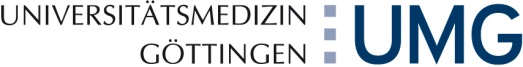 Margaret Maltby ProgrammKoordinationsstelle MentoringG 3-25 Personalentwicklung Universitätsmedizin Göttingen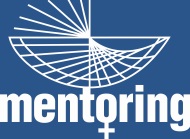 